УТВЕРЖДАЮ:						СОГЛАСОВАНО:Начальник Управления по делам			Президент шахматной 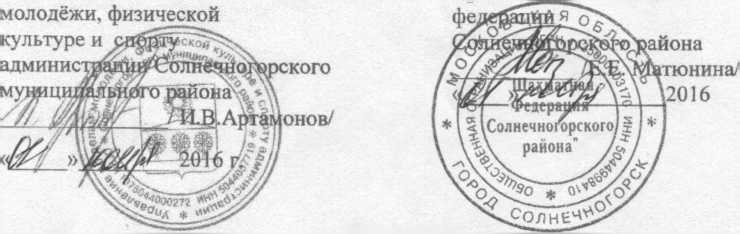 ПОЛОЖЕНИЕо проведении  Открытого шахматного турнира «Солнечногорский рапид»среди юношей и девушек Цели и задачиПервенство проводится с целью:-	популяризации и развития шахмат;-	повышения мастерства и квалификации спортсменов;-	подготовки спортсменов к областным соревнованиям;-	пропаганды здорового образа жизни среди жителей Солнечногорского муниципального района.2.      Обеспечение безопасностиВ целях обеспечения безопасности участников и зрителей соревнования разрешается проводить на спортивных сооружениях, принятых к эксплуатации государственными комиссиями, при наличии актов технического обследования готовности, сооружения к проведению соревнования в соответствии с «Приложением о мерах по обеспеченью общественного порядка и безопасности, а также эвакуации и оповещения участников и зрителей при проведении массовых спортивных мероприятий» (№ 786 от 17.10.1983), «Рекомендациями по обеспеченью безопасности и профилактики травматизма при занятиях физической культурой и спортом» (№ 44 от 01.04.1993) и правилами проведения соревнований по шахматам.3.       Финансовые расходы.  Расходы, связанные с командированием участников (проезд, питание, размещение, турнирный взнос) несут командирующие организации, либо сами участники.4.	Место и время проведения.Соревнованиe проводится 25 декабря 2016 ,  по адресу: Московская область, Солнечногорский район,  г.Солнечногорск,  ул.Школьная д.1. Лицей №8.Регистрация участников с 9-00 до 10-30. Начало 1-го тура в 11-00.Предварительная регистрация возможна по телефону +7 915 197 28 28   (Матюнина Елена Евгеньевна),  +7 926 530 27 55, (Дубровская Яна Григорьевна)или по электронной почте  solchess@mail.ru5.	Участники.К участию в соревнованиях допускаются спортсмены в следующих возрастных категориях, прошедшие обязательную предварительную регистрацию. Предварительная регистрация заканчивается 24.12.2016 в 00.00. Турнир  А:- юноши и девушки 2000г. и моложеТурнир В:-юноши и девушки  2006 г. и моложеОрганизаторы имеют право объединить турниры, при недостаточном кол-ве участников. Поведение участников соревнований регламентируется в соответствии с Положением о спортивных санкциях в виде спорта «шахматы»6.	Система проведения и регламент.Соревнование проводится по Правилам вида спорта «шахматы», для быстрых шахмат, утвержденным приказом Минспорттуризма России и состоят из отдельных турниров по швейцарской системе в 7 туров.  Жеребьевочная программа Swiss Manager . Контроль времени во всех турнирах — 15 минут на всю партию каждому участнику, без добавления .  Турнирный взнос составляет  1000-00 рублей. Обязательная предварительная регистрация. Для участников, которые не прошли предварительную регистрацию турнирный взнос будет составлять 1500 руб. Турнирные взносы не возвращаются.Турнир проходит с обсчетом рейтинга ФИДЕ.7.	Руководство соревнованиями.Общее руководство осуществляет Управление по делам молодежи, физической культуре и спорту администрации Солнечногорского муниципального округа.  Непосредственное проведение соревнования возлагается на шахматную федерацию Солнечногорского района.  8.	Страхование.Участники обязаны предъявить договор о страховании от несчастных случаев, жизни и здоровья.9.	 Определение победителейИтоговые места определяются по наибольшему количеству набранных очков. В случае равенства очков места определяются по дополнительным показателям:
- по коэффициенту Бухгольца;
- по усеченному коэффициенту Бухгольца (без одного худшего результата);
- по количеству побед;
- по результату личной встречи.10.	НаграждениеГлавный приз турниров А и B - планшет.Победитель награждается кубком, медалью и почетной грамотой. Участники занявшие  2 и 3 места –медалями и почетными грамотами. Предусматривается дополнительный зачет для девочек.  Лучшая девочка в турнире А и B награждается ценным подарком, медалью и грамотой. Девочки , занявшие 2 и 3 места награждаются медалями и почетными грамотами. Участник может получить  не более 1 приза.  Участники показавшие лучший результат  в своих возрастных категориях награждаются подарком и почетной грамотой.Все игроки турнира получат грамоты участников.При отсутствии победителя (призера) на церемонии награждения призы не выдаются и в дальнейшем не высылаются.Данное положение является официальным вызовом на турнир.